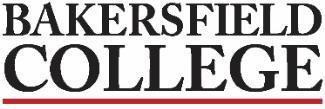 ACADEMIC SENATESCREENING COMMITTEE APPOINTMENTSClassified Supervisors & Managers (BP 7260 / AP 7120): Chief Financial Officer (Vice-Chancellor of Finance and Administrative Services)Abe Ali (admin), Chair of committee (Senate votes on faculty membership only)Nick Strobel (BC faculty – each college can supply one faculty rep)Job Posting: https://www.schooljobs.com/careers/kccd/jobs/3738070/vice-chancellor-finance-and-administrative-services-cfo?pagetype=jobOpportunitiesJobsJob Description:https://do-prod-webteam-drupalfiles.s3-us-west-2.amazonaws.com/kccdedu/s3fs-public/job_descriptions/DO--Vice%20Chancellor%2C%20Finance%20and%20Administrative%20Services%209.21_0_0.pdfClassified Supervisors & Managers (BP 7260 / AP 7120): Program Director, Nursing/Allied Health (COF)Carla Gard (admin, Chair of committee (Senate votes on faculty membership only)Jaime Mendiola, Internal Faculty (NURS)Heather Shaffstall, Internal Faculty (HEIT)Christian Zoller, External Faculty (Public Safety Training)Job Posting: https://www.schooljobs.com/careers/kccd/jobs/3749006/program-director-nursing-allied-health-cof?keywords=nursing%20&pagetype=jobOpportunitiesJobs